УКРАЇНАЧЕРНІВЕЦЬКА ОБЛАСНА РАДАКОМУНАЛЬНИЙ ЗАКЛАД«ІНСТИТУТ ПІСЛЯДИПЛОМНОЇ ПЕДАГОГІЧНОЇ ОСВІТИЧЕРНІВЕЦЬКОЇ ОБЛАСТІ»вул. І. Франка, 20, м. Чернівці, 58000, тел/факс (0372) 52-73-36, Е-mail: cv_ipo@ukr.net  Код: ЄДРПОУ 0212569707.05.2024 № 01-11/213				                    	     На № ________від _______Керівникам органів управлінь усфері освіти територіальних громадДиректорам центрів професійногорозвитку педагогічних працівників Щодо участі у Всеукраїнському вебінаріКомунальний заклад «Інститут післядипломної педагогічної освіти Чернівецької області» інформує, що з метою надання якісних освітніх послуг в освітньому процесі згідно Державного стандарту базової середньої освіти, починаючи з 2024-2025 навчального року для учнів 8-9 класів введено новий предмет «Підприємництво та фінансова грамотність».Редактори видавництва ТОВ «ГЕНЕЗА» запрошують заклади освіти Чернівецької області 22 травня 2024 року о 16 годині долучитися до участі у Всеукраїнському вебінарі за темою: «Чек-ап з фінансової грамотності: модельні навчальні програми для 8-9 класів НУШ. Що потрібно знати вчителям».Під час онлайн-зустрічі спікери розкриють особливості викладання дисципліни у модельній навчальній програмі для учнів 8 і 9 класів, представлять алгоритм дій для педагогічних працівників та учнів в опануванні інструментом щодо ухвалень фінансових рішень, запропонують модель постановки фінансових цілей та шляхів їх досягнення.Спікерами заходу є:Гладковський Роман, головний спеціаліст відділу змісту освіти Головного управління загальної середньої та дошкільної освіти Директорату дошкільної, шкільної, позашкільної та інклюзивної освіти Міністерства освіти і науки України;Беспалко Інесса, вчителька фінансової грамотності, історії та мистецтва, очільниця Євроклубу та Клубу фінансової   грамотності  «СПУМ»,  менторка зсоціального шкільного підприємництва, амбасадорка «Національного проєкту з фінансової грамотності», сертифікована ведуча гри «Життєвий капітал», авторка модельної навчальної програми «Підприємництво та фінансова грамотність. 8-9 класи» НУШ;Хоша Марина, керівник освітньоі платформи Міжнародного бюро правової допомоги, амбасадорка фонду гарантування вкладів фізичних осіб, сертифікована бізнес-тренерка гри «Життєвий капітал» та Global Money Week, спікерка Національного проєкту з фінансової грамотності.Модератор вебінару: Сергеєва Наталія, аспірантка Інституту спеціальної педагогіки і психології імені Миколи Ярмаченка Національної академії педагогічних наук України, головний редактор видавництва «Генеза».За участь у вебінарі передбачено Сертифікат на 2 год./0,06 кред.ЄКТС.Реєстрація для вчителів, які бажають отримати Сертифікат: https://docs.google.com/forms/d/e/1FAIpQLSdmL7zFg5q5HI-Epdl0K1jB6m56oxQj8D4MiAh_5jOCQYHi7w/viewformВ.о.  директора  Інституту                                                    Наталія  КУРИШЧайковська І.В., 0501412670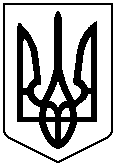 